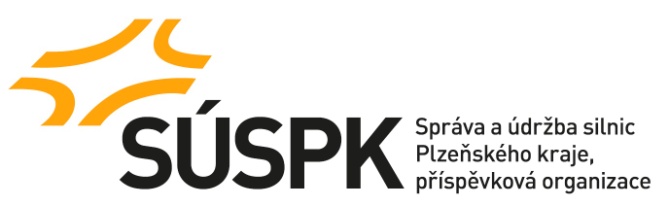 č.j.: 7022/20/SÚSPK-PZadání nadlimitní veřejné zakázky na dodávky v otevřeném řízení podle ustanovení § 56 zákona č. 134/2016 Sb., o zadávání veřejných zakázek (dále jen „ZZVZ“) pod názvem: „Asfaltové emulze pro SÚSPK (2021)“Zadávací dokumentace(dále jen „ZD“)ZadavatelSpráva a údržba silnic Plzeňského kraje, p.o. (dále jen „SÚSPK“ nebo „Zadavatel“)se sídlem: Koterovská 162, 326 00 Plzeň IČO: 72053119	DIČ: CZ72053119zapsaná v obchodním rejstříku pod sp. zn.: Pr 737 vedenou u Krajského soudu v Plznistatutární orgán: Ing. Miroslav Doležal, generální řediteldatová schránka: qbep485tel.: +420 377 172 101, e-mail: posta@suspk.euprofil zadavatele: https://ezak.cnpk.cz/profile_display_137.htmlKontaktní údaje zadavatele pro účely zadávacího řízeníKontaktní osoba ve věcech zadávacího řízení: Ing. Martina Tyrová, tel.: +420 377 172 516, e-mail: martina.tyrova@suspk.eu Odkaz na veřejnou zakázku na profilu zadavatele:https://ezak.cnpk.cz/contract_display_8147.htmlPod pojmem „dodavatel“ dále uvedeným v této ZD se rozumí dodavatel ve smyslu § 5 ZZVZ. Pod pojmem „účastník zadávacího řízení“ se rozumí dodavatel, který podal nabídku v tomto zadávacím řízení. Zadavatel upozorňuje, že oba pojmy jsou přes výše uvedené definice v ZD použity, nebo mohou být použity jako synonyma, bez důsledného rozlišení jejich přesného významu.Zadávací dokumentace a její poskytováníZadávací dokumentaci tvoří pouze tento text ZD vč. příloh.ZD vč. příloh je uveřejněna a lze ji stáhnout z profilu zadavatele, odkaz dle čl. 1. této ZD.Předmět veřejné zakázkyPředmětem plnění veřejné zakázky (dále jen „VZ“) jsou průběžné dodávky asfaltových materiálů (dle jednotlivých částí VZ) včetně dopravy pro potřeby zadavatele po dobu účinnosti rámcové dohody.Klasifikace předmětu dle CPV: 	44113700-2 Materiály pro opravy silnic44113800-3 Materiály pro povrchovou úpravu silnic44113620-7 Přírodní asfaltové směsiTato VZ je rozdělena do pěti částí, přičemž každý dodavatel je oprávněn podat nabídku na libovolný počet částí veřejné zakázky.Druhy předmětu plnění a jejich předpokládaná množství pro příslušnou část VZ jsou uvedeny v příloze č. 4 této ZD.Předpokládaná hodnota VZ a limitace nabídkové cenyPředpokládaná hodnota a současně maximální celková hodnota každé části veřejné zakázky (bez DPH) je uvedena v příloze č. 4 této ZD u příslušné části VZ.Nabídková cena v Kč bez DPH pro každou část VZ nesmí překročit maximální celkovou hodnotu příslušné části VZ dle čl. 4.1. této ZD. Zadavatel limituje jednotkovou nabídkovou cenu za dodávku jedné (1) tuny předmětu koupě (týká se všech částí VZ a všech druhů předmětu koupě) včetně dopravy do stanoveného místa částkou v Kč bez DPH uvedenou v příloze č. 4 u příslušného předmětu koupě.Pokud nabídková cena dodavatele pro příslušnou část VZ překročí stanovenou maximální celkovou hodnotu dle čl. 4.1. této ZD nebo pokud jednotková nabídková cena dodavatele překročí stanovené maximální hodnoty dle čl. 4.3. této ZD, může být dodavatel ze zadávacího řízení vyloučen.Stručný popis předmětu a cíle realizace veřejné zakázkyCílem realizace veřejné zakázky je uzavření rámcové dohody mezi zadavatelem a jedním vybraným dodavatelem pro každou část VZ (tj. bude uzavřeno celkem 5 rámcových dohod), na základě níž bude následně zadavatel v souladu s § 132 odst. 4 ZVZZ uzavírat průběžně jednotlivé kupní smlouvy v elektronické podobě opatřené podpisy oprávněných osob ve formě zaručeného elektronického podpisu založeného na kvalifikovaném certifikátu (viz příloha č. 3 této ZD) na dodávky předmětu plnění po dobu než souhrnná kupní cena ze všech jednotlivých kupních smluv uzavřených na základě příslušné rámcové dohody dosáhne částky uvedené v čl. 11.1. této rámcové dohody, maximálně však do jednoho roku od uzavření rámcové dohody.Technické podmínkyTechnické podmínky předmětu plnění jsou uvedeny v návrhu příslušné rámcové dohody, která tvoří přílohu č. 2-1 až 2-5 této ZD (dále jen „návrh rámcové dohody“).Zadavatel požaduje, aby předmět koupě dle části 1 VZ byl dodáván v cisterně o hmotnosti nákladu minimálně 13 tun (upřesněno v objednávce) pro zásobování nátěrových souprav. Případné zbytkové množství hmotnosti emulze v cisterně (po doplnění emulzí nátěrových souprav) definované konkrétní objednávkou kupujícího bude rozvezeno na určená střediska do stacionárních nádrží. Pro zásobování stacionárních nádrží na střediscích kupujícího může být dodávané množství emulze kompetentní osobou objednáno do vytížení povolené tonáže cisterny při závozu nátěrových souprav nebo též jako samostatný závoz cisternou. Předmět koupě bude splňovat technické podmínky uvedené v příslušné rámcové dohodě.Zadavatel požaduje, aby předmět koupě dle části 2 a 3 VZ byl dodáván v cisterně o hmotnosti nákladu od 5 tun (upřesněno v objednávce) pro zásobování mikrokobercových souprav. Předmět koupě bude zároveň splňovat technické podmínky uvedené v příslušné rámcové dohodě. Zadavatel požaduje, aby předmět koupě dle části 5 VZ byl dodáván v balení o hmotnosti náplně v rozmezí 10-30 kg.U části 5 VZ pak zadavatel požaduje, aby rozměry náplně v balení byly max.: 20 x 30 x 40 cm (náplň nesmí přesáhnout stanovené rozměry v žádném rozměru). Dodavatel uvede hmotnost (viz čl. 2.2.2. písm. b) přílohy č. 2-5 této ZD) a rozměry (viz čl. 2.2.2. písm. c) přílohy č. 2-5 této ZD) jím dodávané náplně balení předmětu koupě v příslušné rámcové dohodě. V případě, že bude uvedeno více variant náplně v balení, nemá tato skutečnost vliv na nabídkovou cenu (tj. jednotková kupní cena je shodná bez ohledu na velikost náplně v balení).Místo plněníDodávku předmětu plnění do místa plnění zajistí dodavatel v souladu s podmínkami uvedenými v návrhu rámcové dohody.Zadavatel se zavazuje, že předmět koupě dle části 1, 2 a 3 VZ při telefonické objednávce udá: Místopisně úsek, místopisně místo vykládky (někdy není totožná s úsekem prováděné akce), požadované množství, v případě požadavku doplnění nádrží na jednotlivých střediscích se udá pouze místo vykládky a požadované množství. V případě poruchy nějaké z nátěrových souprav nebo špatného počasí bude včas upřesněno náhradní místo vykládky.Místo dodání předmětu koupě pro jednotlivé části VZ je uvedeno v příloze č. 4 této ZD. V části 1 až 5 VZ bude konkrétní místo na území Plzeňského kraje stanoveno až v jednotlivé kupní smlouvě (objednávce zadavatele).Prohlídka místa plněníProhlídka místa plnění se neuskuteční.Termín plnění a zárukaDle potřeb zadavatele a podmínek uvedených v návrhu příslušné rámcové dohody, resp. na základě jednotlivých kupních smluv uzavřených na základě příslušné rámcové dohody, tj. průběžně v době od účinnosti rámcové dohody do okamžiku kdy souhrnná kupní cena ze všech jednotlivých kupních smluv uzavřených na základě příslušné rámcové dohody dosáhne částky uvedené v čl. 4.1. této ZD, nejdéle však po dobu jednoho roku od účinnosti příslušné rámcové dohody. Zásobování emulzí (jednotlivé dodávky předmětu koupě dle částí 1, 2 a 3 VZ) nátěrových a mikrokobercových souprav prodávajícím bude v pracovní dny realizováno na základě telefonických objednávek (e-mailem) v českém jazyce oprávněnou osobou (viz. čl. 4.3. rámcové dohody) a to do 12,00 hod na další pracovní den; v pracovní den následující po dnu pracovního klidu bude objednávka zadána v poslední pracovní den před dny pracovního volnu, popř. před dny pracovního klidu. K nátěrovým soupravám kupujícího musí být emulze dodána do 7,00 hod (SEČ). Posléze, pokud se v rámci jedné objednávky (odběru) emulze, jejího objednaného množství, rozváží do objednávkou určených zásobníků středisek. S ohledem na souběžný průběh výrobních činností pracovních čet jednotlivých technologií, tj. 3 ks nátěrových souprav, musí prodávající být schopen zajistit v ranních hodinách ke každé soupravě (max. se to týká tří místopisně různých míst) přistavení jedné cisterny pro možnost doplnění technologické soupravy SÚSPK emulzí. Cisterny musí být vybaveny odečtovým zařízením (např. průtokoměry, stavoznaky, měrné tyče, atd.) aby bylo možno evidovat stočené množství emulze v jednotlivých odběrných místech. Každá cisterna musí být vybavena stáčecí hadicí o délce cca 12 m, průměr hadice 50 mm s mosaznou koncovkou MK DN 50 mm (EUROSPOJKY neboli Tankwagen, Eurospojka; skládá se z otočné spojky MK, která se dotahuje na vsuvku VK. Spojky je možné našroubovat na toulec nebo jinou spojku s vnějším závitem). Po stočení požadovaného množství emulze (dle vážního lístku) bude předán potvrzený dodací list oprávněnému pracovníkovi kupujícího. V každém místě odběru bude prodávajícím předán zvláštní dodací list, tzn. počet předaných dodacích listů kupujícímu musí být shodný s počtem míst odběrů emulze.Fakturace dodaného množství emulze bude na základě řádně vystaveného vážního lístku a dodacího listu s metrologicky kalibrované obchodní mostové váhy výrobního závodu.Zadavatelem požadovaná záruka za předmět plnění je uvedena v návrhu rámcové dohody.Zadávací lhůtaZadávací lhůta stanovená ve smyslu § 40 ZZVZ činí 3 měsíce.JistotaZadavatel nepožaduje poskytnutí jistoty.Nabídky - lhůta pro podání, způsob podáníLhůta pro podání nabídekLhůta pro podání nabídek je stanovena do 10:00 hod. dne 19. 2. 2021.Otevírání nabídek v elektronické podobě je neveřejné. Zadavatel do dvou pracovních dnů od skončení lhůty pro podání nabídek uveřejní na profilu zadavatele u odkazu dle čl. 1 této ZD protokol o otevírání nabídek.Způsob podání nabídky Nabídku lze podat ve lhůtě pro podávání nabídek výhradně v elektronické podobě prostřednictvím elektronického nástroje (portálu) E-ZAK – příslušného odkazu dle čl. 1 této ZD a to po předchozí registraci.Systém E-ZAK je certifikovaným elektronickým nástrojem, který slouží zadávání veřejných zakázek. Dodavatelé musí být v E-ZAK registrováni, aby mohli podat elektronickou nabídku. Na elektronický nástroj E-ZAK (https://ezak.cnpk.cz) je napojena Centrální databáze dodavatelů portálu FEN, kde probíhá registrace a administrace uživatelských účtů. Dodavatel se musí registrovat v Centrální databázi dodavatelů v systému FEN.cz (https://fen.cz/#/registrace), kde je ověřena jeho identita. Pokud nebude registrován, nemůže v systému E-ZAK podávat nabídky ani zasílat zprávy. Proces registrace trvá do 48 hodin během pracovních dnů. Další informace jsou zde: https://sites.google.com/fen.cz/napovedafen/n%C3%A1pov%C4%9Bda-fen/registrace-a-ov%C4%9B%C5%99en%C3%AD-dodavatele; https://ezak.cnpk.cz/manual_2/ezak-manual-dodavatele-cdd-pdf (str. 9-17)https://www.cnpk.cz/blog/zmena-prihlasovani-do-ezak-pro-dodavatele Pokud dodavatel v E-ZAKu klikne na odkaz Registrace dodavatele v levém menu, následuje informace o registraci v systému FEN.cz. Důležité odkazy:www.FEN.cz, případně dodavatel kontaktuje podporu systému FEN či E-ZAK.Podpora FEN - e-mail: podpora@fen.cz, Tel.: +420 515 917 947Podpora E-ZAK - e-mail: podpora@ezak.cz, Tel.: +420 538 702 719 V případě, že se dodavateli nedaří zaregistrovat do FEN, může být příčinou, že byl před vyhlášením této VZ již „předregistrován“ administrátorem a jeho IČO je tak obsazeno. V tomto případě je nutné vstoupit k dokončení registrace pomocí hypertextového odkazu z předregistračního e-mailu systému Centrální databáze dodavatelů FEN.cz, který byl zaslán na adresu dodavatele ze strany podpory E-ZAK. V případě potíží, ztráty nebo neobdržení předregistračního e-mailu lze kontaktovat výše uvedenou podporu systému FEN nebo E-ZAK.Požadavky na jednotný způsob zpracování nabídkyNabídka bude podána písemně v elektronické podobě.Nabídka, včetně veškerých požadovaných dokladů, bude podepsána osobou oprávněnou jednat za účastníka zadávacího řízení. Součástí nabídky musí být i doklad, z nějž plyne právo oprávněné osoby jednat za účastníka zadávacího řízení.Podává-li více dodavatelů společnou nabídku, uvedou ve společné  nabídce, který z účastníků společné nabídky je v zadávacím řízení oprávněn jednat a rovněž adresu datové schránky umožňující příjem poštovních datových zpráv (tzv. PDZ), nebo e-mailovou adresu, na kterou mají být účastníkům společné nabídky v zadávacím řízení zasílány písemnosti. Odeslání a doručení písemnosti na tuto adresu se považuje za odeslání a doručení každému účastníkovi společné nabídky.Varianty nabídky se nepřipouští.Účastník zadávacího řízení podá nabídku včetně všech požadovaných dokumentů seřazenou podle obsahu nabídky, který bude součástí krycího listu nabídky (vzor v příloze č. 1 této ZD). Nabídka bude zpracovaná v českém jazyce.Součástí nabídky bude rovněž vyplněný návrh rámcové dohody ve formátu kompatibilním s MS Word (doc, docx).Nabídka nebude obsahovat přepisy a opravy, které by mohly zadavatele uvést v omyl.Zadavatel upozorňuje, že v návrhu rámcové dohody (viz čl. 12.5. návrhu rámcové dohody) je zakotven souhlas vybraného dodavatele s uveřejněním úplného znění rámcové dohody uzavřené na tuto veřejnou zakázku, včetně všech jejích příloh, tj. v podobě obsahující i případné osobní údaje, údaje naplňující parametry obchodního tajemství nebo důvěrné informace ve smyslu ust. § 218 ZZVZ pokud vybraný dodavatel nejpozději do uzavření rámcové dohody nesdělí zadavateli ty údaje, resp. části návrhu rámcové dohody (příloh), jejichž uveřejnění je zvláštním právním předpisem vyloučeno spolu s odkazem na konkrétní normu takového právního předpisu a konkrétní důvody zákazu uveřejnění těchto částí. Řádně a důvodně označené části rámcové dohody nebudou uveřejněny, popř. budou před uveřejněním zadavatelem znečitelněny. Zadavatel před zveřejněním rámcové dohody znečitelní osobní údaje v souladu s metodickým návodem k aplikaci zákona o registru smluv vydaným Ministerstva vnitra. Obdobně je v návrhu rámcové dohody zakotven souhlas s uveřejněním jednotlivých kupních smluv uzavřených na základě rámcové dohody (viz čl. 12.5. návrhu rámcové dohody).Zadavatel doporučuje nabídku členit do samostatných částí, řazených v nabídce za sebou a označených shodně s následujícími pokyny:Nabídka musí obsahovat:krycí list nabídkyvyplněný návrh rámcové dohody v MS Worddoklady prokazující základní způsobilost dodavateledoklady prokazující profesní způsobilost dodavatele doklady prokazující technickou kvalifikaci dodavatele Zadavatel požaduje, aby dodavatel ve své nabídce (v rámci krycího listu - příloha č. 1 této ZD) uvedl, zda spadá do kategorie „mikropodnik, malý a střední podnik“ či nikoli ve smyslu Doporučení komise 2003/361/ES viz http://eur-lex.europa.eu/legal-content/CS/TXT/?uri=URISERV:n26026.Způsob zpracování nabídkové cenyV nabídce na každou část VZ bude uvedena celková nabídková cena za dodávku (vč. dopravy do stanoveného místa plnění a všech souvisejících nákladů) předpokládaného celkového množství (v rámci příslušné části VZ, tj. např. pro část 1 bude celkovou nabídkovou cenou souhrnná cena za průběžné dodávky předpokládaného množství emulze C65 B3, tj. 5000 tun) předmětu plnění, a jednotkové ceny za dodávku 1 t všech druhů předmětu plnění v rámci příslušné části VZ. Ceny budou v souladu s jednotkovými cenami uvedenými, resp. vypočtenými (celková nabídková cena) dle tabulky, jež tvoří přílohu č. 4 této ZD. Dodavatel uvede v nabídce všechny ceny následujícím způsobem:celková nabídková cena (tj. za dodávku celkové předpokládaného množství všech druhů předmětu plnění v dané části VZ vč. dopravy do stanoveného místa plnění) bude uvedena: v krycím listu nabídky (příloha č. 1 této ZD)v tabulce pro výpočet nabídkové ceny (resp. v příloze č. 4 této ZD – celková nabídková cena bude vypočtena na základě dodavatelem doplněných jednotkových cen, viz čl. 14.2. této ZD)jednotková cena za dodávku (včetně dopravy do stanoveného místa plnění) 1 t každého druhu předmětu plnění dle dané části VZ bude uvedena:v tabulce pro výpočet celkové nabídkové ceny (resp. v příloze č. 4 této ZD)v návrhu příslušné rámcové dohodyTabulku pro výpočet nabídkové ceny, která tvoří součást přílohy č. 4 této ZD, vyplní dodavatel tak, že vyplní pouze žlutě zvýrazněné položky, tj. jednotkové ceny všech druhů předmětu plnění v dané části VZ. Celková nabídková cena pro příslušnou část VZ se dopočte automaticky.Všechny ceny uvedené v nabídce budou v Kč a bez DPH.Zadavatel nestanoví ve smyslu ust. § 113 ZZVZ způsob určení mimořádně nízké nabídkové ceny ani cenu, jíž bude považovat za mimořádně nízkou nabídkovou cenu.Způsob hodnocení nabídekNabídky na každou z částí veřejné zakázky budou hodnoceny samostatně.Hodnotícím kritériem je ekonomická výhodnost nabídky, přičemž bude hodnocena podle nejnižší celkové nabídkové ceny dle čl. 14.1. písm. a) této ZD. Za výhodnější se považuje nižší nabídková cena.Rámcová dohoda na danou část VZ bude uzavřena s jedním dodavatelem, který podá v rámci dané části VZ ekonomicky nejvýhodnější nabídku a splní všechny zadávací podmínky.V případě rovnosti nabídek více dodavatelů a současně v případě nutnosti či vhodnosti (z pohledu zadavatele ve vztahu k předpokládanému průběhu zadávacího řízení) určit pořadí takových nabídek v rámci hodnocení se pořadí takových nabídek určí losem. K losování budou přizváni zástupci dotčených dodavatelů. Nabídka vylosovaného dodavatele bude považována za výhodnější.Součinnost vybraného dodavateleZadavatel požaduje po vybraném dodavateli poskytnutí součinnosti nezbytné k uzavření rámcové dohody na plnění veřejné zakázky v rozsahu dále stanoveném v tomto čl. ZD a to ve lhůtě nejpozději do 10 pracovních dní od doručení výzvy zadavatele.Zadavatel ve smyslu ust. § 86 odst. 3 ZZVZ požaduje po vybraném dodavateli, předložení originálů nebo ověřených kopií dokladů o kvalifikaci, pokud již nebyly v zadávacím řízení předloženy.Zadavatel požaduje po vybraném dodavateli poskytnutí součinnosti k uzavření rámcové dohody ve smyslu § 124 ZZVZ v následující podobě: podepsání rámcové dohody dodavatelem proběhne po výzvě zadavatele. Vybraný dodavatel se zavazuje podepsat rámcovou dohodu a všechny její přílohy (vše ve formátu PDF) v elektronické podobě (připojit platný zaručený elektronický podpis založený na kvalifikovaném certifikátu osoby oprávněné jednat za vybraného dodavatele) a zaslat ji zpět zadavateli ve lhůtě 2 pracovních dnů od doručení výzvy zadavatele a finálního vyhotovení rámcové dohody.Zadavatel dále požaduje po vybraném dodavateli předložení anonymizovaného návrhu rámcové dohody v elektronické podobě vč. všech příloh i v elektronické podobě ve formátu docx nebo xls (xlsx), tj. ze strany dodavatele vyplněný návrh rámcové dohody se znečitelněnými údaji v případě těch údajů za stranu dodavatele, které podléhají výjimce z povinného uveřejnění ve smyslu § 3 odst. 1 zákona č. 340/2015 Sb. (tato verze rámcové dohody bude po finální úpravě a znečitelnění osobních údajů zadavatelem uveřejněna v registru smluv).K poskytnutí součinnosti bude vybraný dodavatel vyzván po rozhodnutí zadavatele o jeho výběru.KvalifikaceDoklady prokazující splnění kvalifikace se předkládají v souladu s § 45 ZZVZ, v českém či slovenském jazyce, případně v jiném jazyce doplněném překladem do českého jazyka.Zadavatel si vyhrazuje právo požadovat od účastníka zadávacího řízení předložení originálu či úředně ověřené kopie dokladu prokazujícího splnění kvalifikace postupem dle ust. § 46 odst. 1 ZZVZ nebo od vybraného dodavatele před uzavřením rámcové dohody.Kvalifikaci lze prokazovat rovněž ve smyslu § 87 ZZVZ, § 228 ZZVZ a § 234 ZZVZ.Základní způsobilostZadavatel požaduje prokázání splnění základní způsobilosti dle § 74 ZZVZ a způsobem dle § 75 ZZVZ (vzor prohlášení dle § 75 odst. 1 písm. c) a d) ZZVZ je uveden v příloze č. 1 této ZD).Profesní způsobilostZadavatel požaduje prokázání splnění profesní způsobilosti podle § 77 odst. 1 ZZVZ.Účastník zadávacího řízení předloží k prokázání splnění profesní způsobilosti dle § 77 odst. 1 ZZVZ: výpis z obchodního rejstříku, nebo jiné obdobné evidence, pokud jiný právní předpis zápis do takové evidence vyžaduje.Ekonomická kvalifikaceZadavatel nepožaduje.Technická kvalifikaceZadavatel požaduje prokázání splnění technických kvalifikačních předpokladů dle § 79 odst. 2 písm. b) ZZVZ.Účastník zadávacího řízení předloží k prokázání splnění kvalifikace dle § 79 odst. 2 písm. b) ZZVZ:Seznam významných dodávek realizovaných dodavatelem v posledních 3 letech před zahájením zadávacího řízení s uvedením jejich rozsahu (množství dodaného předmětu koupě), ceny, doby plnění a identifikace objednatele.Za významnou dodávku v rámci části 1, 4, 5 VZ považuje zadavatel takovou dodávku, jejímž předmětem je předmět plnění dané části VZ, nebo i souhrn více dodávek pro jednoho nebo více objednatelů za rok, v množství, které dosahuje nejméně jedné čtvrtiny předpokládaného celkového množství předmětu plnění v dané části veřejné zakázky (tj. např. pro část 1 VZ odpovídá významné dodávce dodání nejméně 1250 tun emulze C65 B3 za rok).Za významnou dodávku v rámci části 2 a 3 VZ považuje zadavatel takovou dodávku, jejímž předmětem je předmět plnění dle části 2 nebo 3 VZ (tj. jakýkoli typ asfaltové emulze C60), nebo i souhrn více dodávek pro jednoho nebo více objednatelů za rok, v množství, které dosahuje nejméně jedné čtvrtiny předpokládaného celkového množství předmětu plnění v dané části veřejné zakázky (tj. např. pro část 2 VZ odpovídá významné dodávce dodání nejméně 60 tun emulze C60 bez ohledu na to zda jde o modifikovanou či nemodifikovanou emulzi za rok).Seznam ve formě čestného prohlášení (vzor prohlášení je uveden v příloze č. 1 této ZD) bude podepsán osobou oprávněnou jednat jménem či za dodavatele.Dodavatel prokáže tento kvalifikační předpoklad doložením alespoň jedné významné dodávky.Poddodavatelé a významné činnosti, u nichž se nepřipouští jejich plnění poddodavatelemZadavatel nepožaduje informace o případných poddodavatelích ve smyslu § 105 ZZVZ.Obchodní podmínky, platební podmínky a další požadavky zadavatelePro dodavatele i zadavatele jsou závazné Obchodní podmínky Správy a údržby silnic Plzeňského kraje, p. o., verze 1.1. platné od 17. 02. 2020, které jsou publikované a veřejně přístupné na webových stránkách zadavatele v sekci „dokumenty ke stažení“: http://www.suspk.eu/o-nas-a/formulare-ke-stazeni/ (dále jen „obchodní podmínky“). Jednotlivá ujednání smlouvy mají vždy v případě rozporu s Obchodními podmínkami přednost a smluvní vztah se tedy bude vždy řídit prioritně ustanoveními smlouvy.Obchodní podmínky, platební podmínky a další podmínky a požadavky zadavatele na způsob a postup realizaci předmětu plnění jsou stanoveny v příslušném návrhu rámcové dohody (příloha č. 2-1 až 2-5 ZD). Dodavatel může v návrhu rámcové dohody doplňovat a měnit pouze zvýrazněné části. Nesplnění této podmínky může být důvodem k  vyloučení účastníka ze zadávacího řízení.V případě využití šablon a vzorů uvedených v příloze č. 1 této ZD, doplní dodavatel všechny požadované údaje dle požadavků uvedených v této ZD a konkrétní příloze, zejm. žlutě zvýrazněné části.Vzor jednotlivé kupní smlouvy uvedený v příloze č. 3-1 až 3-5. této ZD je předkládán pouze jako vzor pro seznámení dodavatele s jeho budoucím obsahem. Dodavatel do něj nemusí nijak zasahovat ani jej upravovat (údaje o dodavateli budou upraveny před podpisem rámcové dohody), případně může upravit žlutě zvýrazněné části. Příslušnou přílohu č. 3 této ZD připojí účastník zadávacího řízení jako přílohu k vyplněnému návrhu rámcové dohody.Vyhrazené změny závazku dle § 100 ZZVZZadavatel si v případě, že po uzavření rámcové dohody (rámcové dohody), resp. v průběhu plnění veřejné zakázky dojde k odstoupení od rámcové dohody před uplynutím doby její účinnosti, vyhrazuje ve smyslu ust. § 100 odst. 2 ZZVZ právo uzavřít smlouvu (rámcovou dohodu) na tuto veřejnou zakázku (resp. v rozsahu a době trvání uvedené dále) s dalším účastníkem zadávacího řízení, a to v pořadí které vyplynulo z původního hodnocení nabídek. Ust. § 125 ZZVZ v tomto případě platí obdobně. Rámcová dohoda s novým dodavatelem bude uzavřena v podobě, jak by byla s dalším účastníkem zadávacího řízení uzavřena, pokud by tento další účastník byl vybraným dodavatelem v zadávacím řízení s výjimkou změny limitní částky dle čl. 11.1. rámcové dohody, která bude snížena o hodnotu již realizovaných dodávek dle rámcové dohody, od níž bylo odstoupeno a s výjimkou změny účinnosti rámcové dohody, která bude stanovena do data odpovídajícího konci účinnosti rámcové dohody, od níž bylo odstoupeno.Ostatní údaje týkající se zadávacího řízeníDodavatel je oprávněn požadovat písemně vysvětlení zadávací dokumentace, resp. zadávacích podmínek ve lhůtě stanovené v ust. § 98 odst. 3 ZZVZ (žádost o vysvětlení musí být doručena nejpozději 8 pracovních dnů před uplynutím lhůty pro podání nabídek). Písemná žádost musí být doručena zadavateli prostřednictvím elektronického nástroje E-ZAK způsobem dle 12.2.1. této ZD, nebo do datové schránky zadavatele, popřípadě na e-mail: posta@suspk.eu. V případě že, žádost o vysvětlení nebude doručena ve výše uvedené lhůtě a výše uvedeným způsobem, nemá zadavatel povinnost vysvětlení poskytnout.Veškerá vysvětlení zadávací dokumentace, resp. zadávacích podmínek budou uveřejněna na profilu zadavatele u odkazu dle čl. 1 této ZD. Zadavatel doporučuje průběžně tyto stránky sledovat.Veškerá komunikace mezi zadavatelem a dodavateli bude probíhat v souladu s ust. § 211 ZZVZ písemně, elektronicky a v českém jazyce.V případě, že je zadavatelem dle této ZD požadováno předložení dokumentu v originálu nebo v úředně ověřené kopii (zejm. v rámci výzvy dle § 122 odst. 3 ZZVZ a výzvy dle § 46 ZZVZ) předkládá se v elektronické podobě opatřené platným zaručeným elektronickým podpisem založeným na kvalifikovaném certifikátu osoby oprávněné jednat za osobu, jež daný dokument vyhotovila (bez narušení integrity el. podpisu), popř. v elektronické podobě, jež vznikla na základě autorizované konverze (síť Czech point) z originálu nebo ověřené kopie dokumentu v listinné podobě.V případě rozporu mezi textem této zadávací dokumentace a návrhu rámcové dohody má přednost návrh rámcové dohody.Účastníci zadávacího řízení nemají nárok na kompenzaci nákladů, které jim vzniknou v souvislosti s vypracováním a podáním nabídky, nestanoví-li ZZVZ jinak.Zadavatel si ve smyslu § 53 odst. 5 ZZVZ vyhrazuje právo uveřejnit oznámení o výběru dodavatele a oznámení o vyloučení účastníka zadávacího řízení na profilu zadavatele u odkazu dle čl. 1 této ZD v sekci „Veřejné dokumenty“.PřílohyPříloha č. 1 - vzorové dokumenty pro podání nabídky ve formátu MS Excel(Krycí list, Základní způsobilost, Technická kvalifikace – čestné prohlášení) Příloha č. 2-1 až 2-5 - návrh rámcové dohody Příloha č. 3-1 až 3-5 - vzor jednotlivé kupní smlouvyPříloha č. 4 - místa plnění, předpokládaná množství a ceny - všechny části VZPříloha č. 5 - osoby oprávněné k sjednání podmínek jednotlivých odběrůPříloha č. 6 – seznam lomů pro odběr vzorků kameniva k provedení přilnavosti kamenivaV Plzni dne 11. 2. 2021Správa a údržba silnic Plzeňského kraje, p.o. Ing. Miroslav Doležal     generální ředitelpodepsáno elektronicky